В Богучарском муниципальном районе стартовал зональный тур олимпиады 
по основам избирательного законодательства         24 октября 2014 года на базе Культурно-досугового центра детей и молодежи военного городка г. Богучар состоялась зональная олимпиада по основам избирательного законодательства среди учащихся средних школ и студентов учреждений профессионального образования.
         В Олимпиаде приняли участие команды из одиннадцати районов области (Богучарский, Бутурлиновский, Верхнемамонский, Воробьевский, Калачеевский, Кантемировский, Ольховатский, Павловский, Петропавловский, Подгоренский, Россошанский), входящих в зону базовой Территориальной избирательной комиссии Бутурлиновского района:
         1. Богучарский район - «Выбор»
         2. Бутурлиновский район - «МИР - Молодые Избиратели России»
         3. Верхнемамонский район - «Электорат»
         4. Воробьёвский район - «Кто, если не мы?!»
         5. Калачеевский район - «Время»
         6. Кантемировский район - «Наше время»
         7. Ольховатский район - «Даешь, молодежь!»
         8. Павловский район - «Мы вместе»
         9. Петропавловский район - «Дети России»
         10. Подгоренский район - «Казачий круг»
         11. Россошанский район - «Лидеры».
         По сложившейся традиции мероприятие посетили представители Избирательной комиссии Воронежской области, которые принимают активное участие в работе членов жюри. В этот раз честь оценивать выступления конкурсантов выпала председателю Избирательной комиссии Воронежской области Владимиру Егоровичу СЕЛЯНИНУ – он возглавил судейскую бригаду.
         Открыли Олимпиаду глава администрации Богучарского муниципального района КУЗНЕЦОВ Валерий Васильевич и СЕЛЯНИН Владимир Егорович, которые поздравили ребят с выходом в полуфинал, отметив, что участие в подобных правовых состязаниях - первый шаг на пути к формированию активной гражданской позиции, и пожелали конкурсантам высоких оценок и громких аплодисментов.
         Как и районные туры, зональный тур Олимпиады проходил в два этапа. Первый этап – личное первенство, по условиям которого участникам необходимо за короткое время ответить правильно на вопросы теста по избирательному праву. Второй этап – командное первенство, включающее в себя конкурсы «Приветствие», «Домашнее задание» и блиц-турнир. Пока ребята участвовали в тестировании, остальные участники наслаждались концертом, в ходе которого ребята из ЦДТ и колледжа показали, как богата талантами Богучарская земля.
         По итогам всех испытаний призерами в личном первенстве стали:
         1 место – КОВЕШНИКОВА Евгения, Подгоренский район;
         2 место – ЗЕМЦОВ Андрей, Петропавловский район и НЕХАЕВА Елизавета, Бутурлиновский район;
         3 место – ШУВАЕВ Максим, Бутурлиновский район и ВЯЗНИКОВ Сергей, Богучарский район.
         В командном первенстве призовые места распределились следующим образом:
         1 место – команда Ольховатского района «Даешь, молодежь!»;
         2 место – команда Подгоренского района «Казачий круг»;
         3 место – команда Петропавловский район «Дети России».
         Все команды и победители личного первенства были награждены грамотами и призами. В мероприятии приняли участие: председатель и секретарь Территориальной избирательной комиссии Чертковского района Ростовской области, а также руководители местных отделений политических партий: от «ЕДИНОЙ РОССИИ» - КОСТЕНКО Иван Михайлович, от «СПРАВЕДЛИВОЙ РОССИИ» - ЗАБУДЬКО Владимир Михайлович, от КПРФ – РЕЗНИКОВ Александр Петрович, от ЛДПР – ЛАПТУРОВ Вячеслав Митрофанович. Они наградили команды сладкими призами и сувенирами.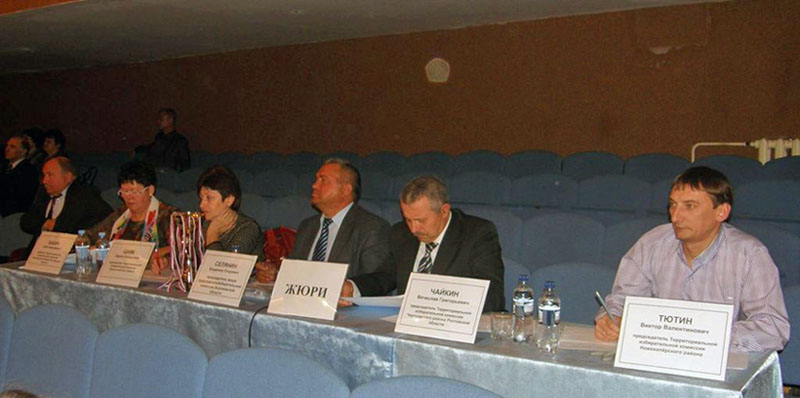 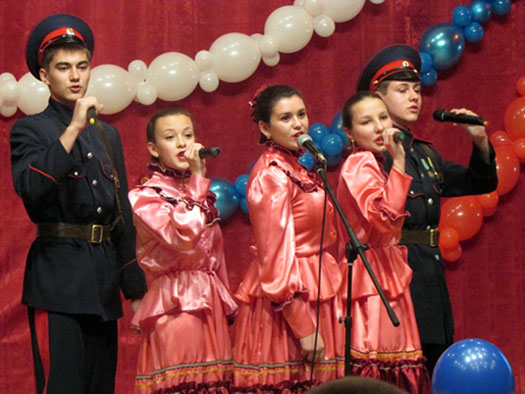 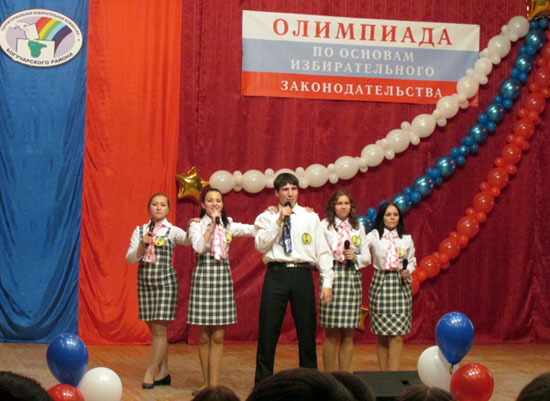 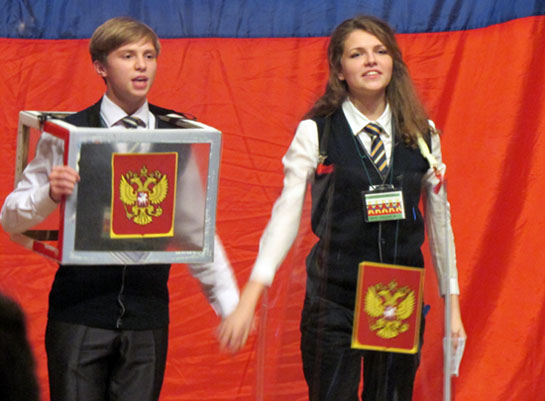 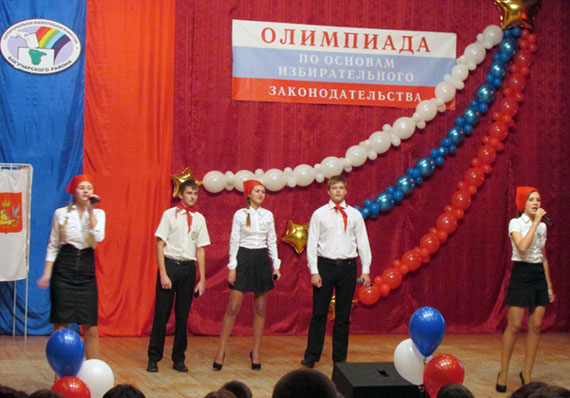 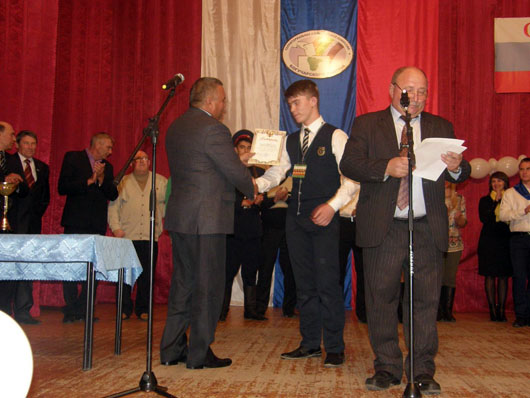 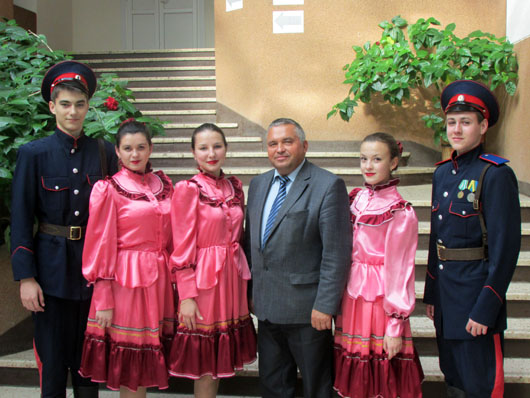 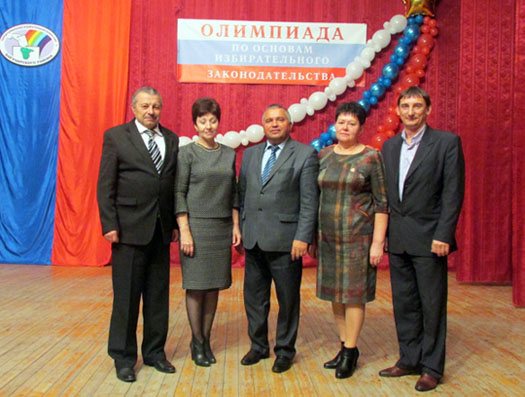 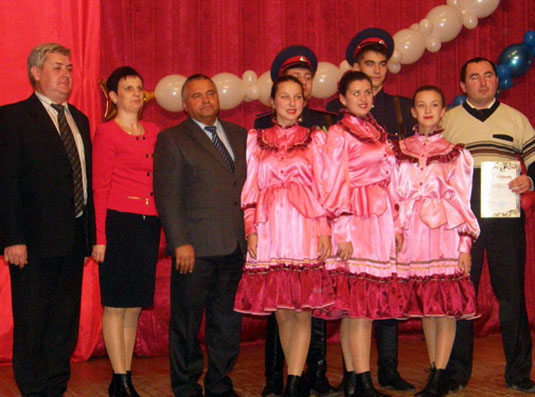 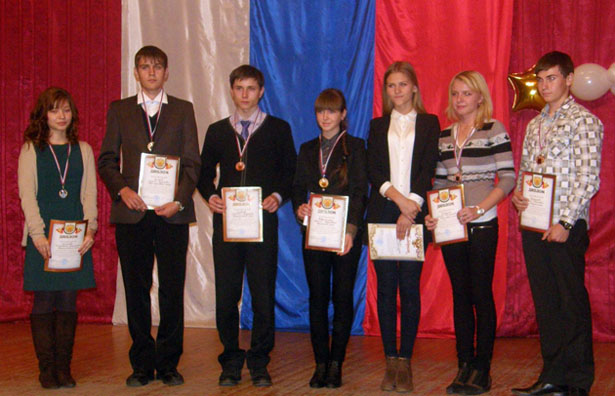 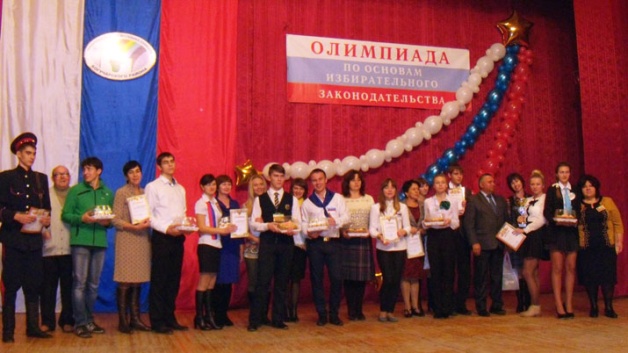 